Can the brain adapt to a visual change?Prism goggles have the ability to distort your entire perception of reality by completely shifting your visual field. Such an effect makes it difficult to perform certain tasks like tossing a bean bag into a bucket, what you’re about to do! Lucky for us, our visual system has a high capacity for adaptation, or in other words, is “plastic” to changes in our environment and can recalibrate to accommodate for these changes caused by the goggles. We will be investigating what methods help or hinder this adaptation. Pre-Demo Which condition do you hypothesize to be most effective?Practice toss (goggles)Practice star point (goggles)Sitting (goggles)Sitting (no goggles) Why?___________________________________________________________________________________________________________________________________________________________________1.   What condition are you testing?  (circle one)Practice toss (goggles)Practice star point (goggles)Sitting (goggles)Sitting (no goggles)  Do you think that your condition will or will not affect the brain’s ability to adapt to the prism goggles? What do you hypothesize the best adaptability condition is?YesNoWhy?___________________________________________________________________________________________________________________________________________________________________3. Now it is time to test your condition and collect some data with your group. Look to your group leader for directions on your assigned section and record data from what you observed. 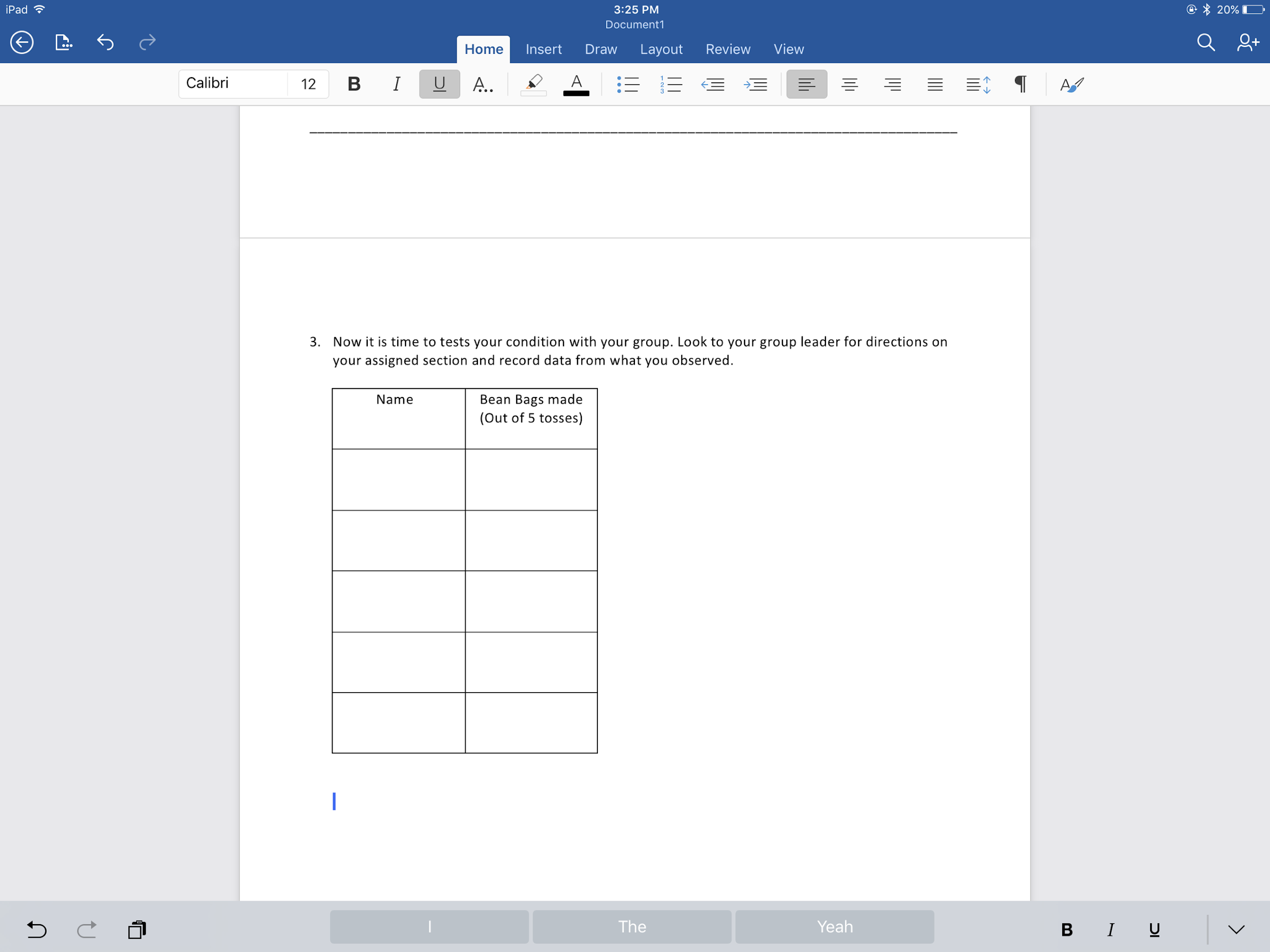 4. Time to take these data points and compare them to a few others in the class. Elect someone to take your group’s values up and enter them into the spreadsheet. 5. How did your group’s values compare to those of the other groups? Why do you think that is? __________________________________________________________________________________________________________________________________________________________________